Совершенство шариата 
и опасность нововведений[ روسي —  Russian — Русский ]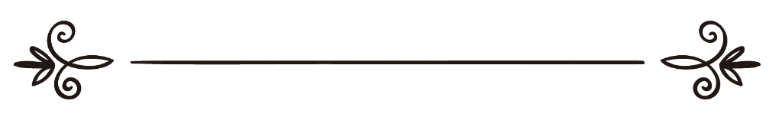 Шейх Мухаммад Салих аль-УсайминПереводчик: Айдер РустамовРедактор: Галина М.الإبداع في كمال الشرع
 وخطر الابتداع 
	فضيلة الشيخ محمد بن صالح العثيمينالمترجم : أيدار رستاموفمراجعة : عادل حسين – مارينا قالينا   С именем Аллаха Всемилостивого и Милующего!Поистине, вся хвала принадлежит Аллаху, Его мы восхваляем, просим о помощи и прощении, каемся перед ним и ищем у Него защиты от зла наших душ и наших скверных дел. Того, кого Аллах поведёт прямым путём, никто не введёт в заблуждение, а кого Он введет в заблуждение, того никто не поведет прямым путем.Я свидетельствую, что нет божества, достойного поклонения, кроме Одного Аллаха, у Которого нет сотоварищей, и свидетельствую, что Мухаммад — Его раб и посланник. Всевышний Аллах отправил его с верным руководством и религией Истины, и он донес послание и исполнил возложенную на него миссию, наставлял свою общину и истинно трудился ради Аллаха до тех пор, пока не пришла к нему смерть.Свою общину он оставил на ясном, светлом пути, ночь которого подобна дню, и не собьется с него никто, кроме погибшего. Он разъяснил всё, в чем нуждается наша умма во всех своих делах, так что Абу Зарр (да будет доволен им Аллах) сказал: «Пророк ﷺ покинул этот мир, не оставив для нас без разъяснения даже полёт птицы, порхающей в небе».Один многобожник спросил Сальмана аль-Фариси (да будет доволен им Аллах): «Ваш пророк научил вас даже тому, как следует справлять нужду?». Тот ответил: «Да. Он запретил нам обращаться лицом в сторону кыблы во время отправления большой и малой нужды, использовать для очищения (после испражнения) меньше трех камней и (также запретил) очищаться помётом или костями».Ты можешь увидеть, как в этом великом Коране Всевышний Аллах разъяснил и основные, и второстепенные части религии. Он разъяснил и таухид (единобожие) во всех его видах, и такие вопросы, как этикет собраний и то, как нужно спрашивать разрешения войти (в чужой дом).Всевышний Аллах сказал:﴿يَا أَيُّهَا الَّذِينَ آمَنُوا إِذَا قِيلَ لَكُمْ تَفَسَّحُوا فِي الْمَجَالِسِ فَافْسَحُوا يَفْسَحِ اللَّهُ لَكُمْ ﴾«О те, которые уверовали! Когда вас просят на собраниях сесть пошире, то садитесь пошире, и Аллах одарит вас местом просторным» (сура «аль-Муджадаля», 11).Аллах также сказал:﴿يَا أَيُّهَا الَّذِينَ آمَنُوا لَا تَدْخُلُوا بُيُوتًا غَيْرَ بُيُوتِكُمْ حَتَّى تَسْتَأْنِسُوا وَتُسَلِّمُوا عَلَى أَهْلِهَا ذَلِكُمْ خَيْرٌ لَّكُمْ لَعَلَّكُمْ تَذَكَّرُونَ۝ فَإِن لَّمْ تَجِدُوا فِيهَا أَحَدًا فَلَا تَدْخُلُوهَا حَتَّى يُؤْذَنَ لَكُمْ وَإِن قِيلَ لَكُمُ ارْجِعُوا فَارْجِعُوا هُوَ أَزْكَى لَكُمْ وَاللَّهُ بِمَا تَعْمَلُونَ عَلِيمٌ﴾«О те, которые уверовали! Не входите в чужие дома, пока не спросите позволения и не поприветствуете миром их обитателей. Это лучше для вас. Быть может, вы помяните назидание. Если же вы никого не найдете в них, то не входите, пока вам не позволят. Если же вам скажут: «Уйдите!». — то уходите. Так будет чище для вас. Воистину, Аллаху ведомо о том, что вы совершаете» (сура «ан-Нур», 27-28).Упомянут даже этикет в одежде — о нем Всевышний Аллах сказал:﴿وَالْقَوَاعِدُ مِنَ النِّسَاء اللَّاتِي لَا يَرْجُونَ نِكَاحًا فَلَيْسَ عَلَيْهِنَّ جُنَاحٌ أَن يَضَعْنَ ثِيَابَهُنَّ غَيْرَ مُتَبَرِّجَاتٍ بِزِينَةٍ ﴾«Нет греха на престарелых женщинах, которые не надеются на замужество, если они снимут верхнюю одежду, не показывая своей красы» (cура «ан-Нур», 60);﴿يَا أَيُّهَا النَّبِيُّ قُل لِّأَزْوَاجِكَ وَبَنَاتِكَ وَنِسَاء الْمُؤْمِنِينَ يُدْنِينَ عَلَيْهِنَّ مِن جَلَابِيبِهِنَّ ذَلِكَ أَدْنَى أَن يُعْرَفْنَ فَلَا يُؤْذَيْنَ وَكَانَ اللَّهُ غَفُورًا رَّحِيمًا﴾«О Пророк! Скажи твоим женам, твоим дочерям и женщинам верующих мужчин, чтобы они опускали на себя (или сближали на себе) свои покрывала. Так их будут легче узнавать (отличать от рабынь и блудниц) и не подвергнут оскорблениям. Аллах — Прощающий, Милующий» (сура «аль-Ахзаб», 59);﴿وَلَا يَضْرِبْنَ بِأَرْجُلِهِنَّ لِيُعْلَمَ مَا يُخْفِينَ مِن زِينَتِهِنَّ﴾«…и пусть они не стучат своими ногами, давая знать об украшениях, которые они скрывают» (сура «ан-Нур», 31);﴿وَلَيْسَ الْبِرُّ بِأَنْ تَأْتُوْاْ الْبُيُوتَ مِن ظُهُورِهَا وَلَكِنَّ الْبِرَّ مَنِ اتَّقَى وَأْتُواْ الْبُيُوتَ مِنْ أَبْوَابِهَا ﴾«Благочестие не в том, чтобы вы входили в дома с их задней стороны. Но благочестив тот, кто богобоязнен. Входите в дома через двери…» (сура «аль-Бакара», 189) и другие аяты, которые показывают, что эта религия — полная и совершенная; в неё не нужно что-либо добавлять и нельзя ничего убавлять, поэтому Всевышний Аллах сказал, описывая Коран:﴿وَنَزَّلْنَا عَلَيْكَ الْكِتَابَ تِبْيَانًا لِّكُلِّ شَيْءٍ﴾«Мы ниспослали тебе Писание для разъяснения всякой вещи…» (сура «ан-Нахль», 89).Нет ничего, в чем бы люди нуждались в своей земной или загробной жизни, чего Всевышний Аллах не разъяснил в Своей Книге — или прямым текстом, или через какой-то знак, значение или понятие.Братья и сёстры! Когда некоторые люди толкуют слова Всевышнего Аллаха:﴿وَمَا مِن دَآبَّةٍ فِي الأَرْضِ وَلاَ طَائِرٍ يَطِيرُ بِجَنَاحَيْهِ إِلاَّ أُمَمٌ أَمْثَالُكُم مَّا فَرَّطْنَا فِي الكِتَابِ مِن شَيْءٍ ثُمَّ إِلَى رَبِّهِمْ يُحْشَرُونَ﴾«Все живые существа на земле и птицы, летающие на двух крыльях, являются подобными вам сообществами. Мы ничего не упустили в Писании. А затем они будут собраны к своему Господу» (сура «аль-Анъам», 38), они говорят, что в словах «Мы ничего не упустили в Писании» под Писанием имеется в виду Коран. Но, согласно правильному мнению, здесь «Писание» означает Хранимая скрижаль (аль-Ляух аль-махфуз). Что касается Корана, то Всевышний Аллах описал его более выразительно — без использования отрицательных частиц, сказав:﴿وَنَزَّلْنَا عَلَيْكَ الْكِتَابَ تِبْيَانًا لِّكُلِّ شَيْءٍ﴾«Мы ниспослали тебе Писание для разъяснения всякой вещи…» (сура «ан-Нахль», 89).Это более красноречивое и ясное выражение, чем слова «Мы ничего не упустили в Писании. А затем они будут собраны к своему Господу». Кто-то может сказать: «Где в Коране мы можем найти информацию о пяти ежедневных намазах? Где в Коране указывается количество намазов? Если мы не найдем в Коране количество ракаатов для каждого намаза, то как это сочетается со словами Аллаха: «Мы ниспослали тебе Писание для разъяснения всякой вещи»?».Ответить на этот вопрос можно так: Всевышний Аллах разъяснил в Своей Книге, что нам обязательно нужно придерживаться того, о чем говорил Посланник ﷺ, и к чему он нас направил. Аллах сказал:﴿مَّنْ يُطِعِ الرَّسُولَ فَقَدْ أَطَاعَ اللّهَ وَمَن تَوَلَّى فَمَا أَرْسَلْنَاكَ عَلَيْهِمْ حَفِيظًا﴾«Кто покорился Посланнику, тот покорился Аллаху. А если кто отворачивается, то ведь Мы не отправили тебя их хранителем» (сура «ан-Ниса», 80);﴿وَمَا آتَاكُمُ الرَّسُولُ فَخُذُوهُ وَمَا نَهَاكُمْ عَنْهُ فَانتَهُوا وَاتَّقُوا اللَّهَ إِنَّ اللَّهَ شَدِيدُ الْعِقَابِ﴾«Берите же то, что дал вам Посланник, и сторонитесь того, что он запретил вам. Бойтесь Аллаха, ведь Аллах суров в наказании» (сура «аль-Хашр», 7).Коран направляет нас к тому, что разъясняет нам Сунна, потому что Сунна является одной из двух частей Откровения, которое Аллах ниспослал Своему посланнику и научил его этому. Всевышний Аллах сказал:﴿وَأَنزَلَ اللّهُ عَلَيْكَ الْكِتَابَ وَالْحِكْمَةَ وَعَلَّمَكَ مَا لَمْ تَكُنْ تَعْلَمُ وَكَانَ فَضْلُ اللّهِ عَلَيْكَ عَظِيمًا﴾«Аллах ниспослал тебе Писание и мудрость и научил тебя тому, чего ты не знал. Милость Аллаха к тебе велика!» (сура «ан-Ниса», 113). Таким образом, если что-то пришло в Сунне — значит, оно есть и в Книге Аллаха.Братья и сёстры! Если вы согласны с этим, то возможно ли такое, что Пророк ﷺ умер, не разъяснив нам что-либо из религии, что смогло бы приблизить нас к Аллаху?Конечно, нет! Пророк ﷺ разъяснил всю религию: либо своими словами, либо делами, либо невысказанным одобрением; он или начинал что-то говорить первым, или отвечал на заданный ему вопрос. Иногда Аллах отправлял к нему из удаленных уголков пустыни бедуина, чтобы тот пришел к Посланнику Аллаха ﷺ и задал ему такие вопросы по религии, которые бы не смогли задать сподвижники, постоянно сопровождавшие Посланника Аллаха ﷺ. Поэтому сподвижники радовались, когда какой-либо бедуин приходил к Пророку ﷺ с вопросами. Это свидетельствует о том, что Пророк ﷺ разъяснил всё, что люди должны знать о своем поклонении, поведении и о своей жизни, и слова Всевышнего Аллаха это подтверждают:﴿الْيَوْمَ أَكْمَلْتُ لَكُمْ دِينَكُمْ وَأَتْمَمْتُ عَلَيْكُمْ نِعْمَتِي وَرَضِيتُ لَكُمُ الإِسْلاَمَ دِينًا﴾«Сегодня Я ради вас довёл до совершенства вашу религию, довел до конца Мою милость к вам и одобрил для вас в качестве религии ислам» (сура «аль-Маида», 3).Если ты, о мусульманин, признал это, то знай, что нововведение (бид’а) каждого, кто ввёл в религию Аллаха какое-то новое законоположение (даже с хорошим намерением), является не только заблуждением, но и порочением религии Аллаха и противоречием словам Всевышнего Аллаха: «Сегодня Я ради вас довёл до совершенства вашу религию», потому что этот нововведенец, который ввёл новый закон в религию Всевышнего Аллаха, словно заявляет, что религия не была доведена до совершенства и завершена, и остался тот закон, который он внедрил сам и с помощью которого он собирается приблизиться к Аллаху Всевышнему. Удивительно, как человек может придумывать нововведение, связанное с Сущностью Аллаха, с Его именами и атрибутами, а затем говорить, что тем самым он возвеличивает своего Господа, очищает и абстрагирует Его от всего, и что так он исполняет слова Всевышнего Аллаха﴿فَلاَ تَجْعَلُواْ لِلّهِ أَندَاداً وَأَنتُمْ تَعْلَمُونَ﴾«Посему никого не равняйте с Аллахом сознательно» (сура «аль-Бакара», 22).Ты можешь удивиться человеку, который внедряет в религию Аллаха нововведение, связанное с Сущностью Аллаха, которого не было в нашей умме ни у праведных предшественников (саляфов), ни у наших имамов, а затем говорит, что так он прославляет Аллаха, возвеличивает Аллаха и выполняет приказ Аллаха «никого не равняйте с Аллахом», а тех, кто с ним не согласен, он обзывает антропоморфистами или теми, кто уподобляет Аллаха кому-либо или чему-либо и другими плохими словами.Также ты можешь удивиться людям, которые устанавливают в религии Аллаха нововведения, связанные с Посланником Аллаха ﷺ, заявляя при этом, что именно они любят Посланника Аллаха ﷺ, что они его возвеличивают, и если кто-то не согласен с их нововведением, — значит, он не любит Посланника Аллаха ﷺ. Всем, кто не согласен с их нововведениями, они дают различные плохие прозвища.Удивительно, как подобные люди могут говорить: «Мы возвеличиваем Аллаха и почитаем Его посланника!», ведь когда они внедряют какое-то нововведение в религию Аллаха и Его шариат, с которым пришел Его посланник ﷺ, тем самым они, несомненно, пытаются опередить Аллаха и Его посланника. А Всевышний Аллах сказал:﴿يَا أَيُّهَا الَّذِينَ آمَنُوا لَا تُقَدِّمُوا بَيْنَ يَدَيِ اللَّهِ وَرَسُولِهِ وَاتَّقُوا اللَّهَ إِنَّ اللَّهَ سَمِيعٌ عَلِيمٌ﴾«О те, которые уверовали! Не опережайте Аллаха и Его Посланника и бойтесь Аллаха, ибо Аллах — Слышащий, Знающий» (сура «аль-Худжурат», 1).Братья! Я спрашиваю вас и заклинаю ответить ради Аллаха Всевышнего… Я хочу получить от вас ответ, исходящий из вашей совести и разума, а не из эмоций. Ответ, соответствующий религии, а не вашей традиции. Что вы можете сказать о тех, кто внедряет в религию Аллаха то, чего в ней нет — касается ли это Сущности Аллаха, Его атрибутов и имен, или того, что относится к Посланнику Аллаха ﷺ, после чего говорит: «Мы возвеличиваем Аллаха и Его посланника ﷺ»?.. Кто более достоин быть возвеличивающим Аллаха и Посланника Аллаха ﷺ: они или те, кто ни на йоту не отходит от шариата Аллаха и подтверждает: «Мы уверовали в то, с чем пришел шариат, и поверили всему, что он нам сообщил. Мы слушаемся и повинуемся в его приказах и запретах, а от тех вопросов, которых в шариате нет, мы воздерживаемся. Мы не имеем права пытаться в чем-либо опережать Аллаха и Его посланника ﷺ. Мы не имеем права говорить о религии Аллаха то, чего в ней нет». Какая из этих двух групп более достойна зваться теми, кто любит Аллаха и Его посланника ﷺ и возвеличивает Аллаха и Его посланника ﷺ? Несомненно, это те, которые сказали: «Мы уверовали в то, что он нам сообщил, и слушаемся и повинуемся во всех его приказах». Это те, которые сказали: «Мы воздерживаемся от того, что нам не было приказано. Мы не достойны вводить в шариат Аллаха то, чего в нем нет, или придумывать не относящиеся к религии Аллаха нововведения». Нет сомнения в том, что именно такие люди знают себе цену и ценят своего Создателя должным образом. Именно они возвеличивают Всевышнего Аллаха и Его Посланника ﷺ и показывают правдивость своей любви к Всевышнему Аллаху и Его Посланнику ﷺ, а не те, кто вводит в религию Аллаха несуществующие в ней нововведения — будь это нововведения в вероубеждении (акыде) или нововведения в словах или делах.Ты можешь удивиться людям, которые знают слова Посланника Аллаха ﷺ:(إياكم ومحدثات الأمور فإن كل محدثة بدعة، وكل بدعة ضلالة، وكل ضلالة في النار)«Остерегайтесь новшеств в делах, ведь каждое новшество — это нововведение, каждое нововведение — это заблуждение, а каждое заблуждение — в огне» и понимают, что слова «каждое нововведение — куллю бид’а» имеют общее, всеобъемлющее значение, которое было получено через использование самого сильного из вспомогательных слов, указывающих на универсальность и общность — через слово «кулль» (كل).Эту фразу произносит Пророк ﷺ, который прекрасно знает значение слова «кулль» («каждый, всякий») — ведь он является самым красноречивым из всех созданий Аллаха и самым искренним по отношению к другим созданиям. Он произносил только те слова, значение которых было ему известно. Итак, когда Пророк ﷺ сказал: «Каждое нововведение — это заблуждение», он ясно понимал, о чем говорит. Он понимал значение своих слов, и эти слова вышли из его уст только из-за того, насколько сильно он желал наставить свою умму.Так как его слова объединили в себя три этих пункта: абсолютную искренность, намерение, полноту красноречия и знания, то всё это доказывает, что, произнося эти слова, он имел в виду их прямое значение. И разве после такого общего значения можно делить нововведения на три или пять подразделов? Нет, это будет неправильно. И «хорошие нововведения», о которых говорят некоторые ученые, могут быть одним из двух:1) Они могут быть не нововведениями, но человек считает их нововведениями;2) Они могут быть настоящими, плохими нововведениями, но человек не знает об их зле.Обо всем, что называют хорошим нововведением, можно отвечать таким образом.Основываясь на этом, сторонники нововведений никак не смогут сделать из своих нововведений «хорошее нововведение» в то время, как в наших руках находится «разящий меч», выданный нам Посланником Аллаха ﷺ: «Всякое нововведение — заблуждение». Этот меч был отлит в цеху пророчества и послания. Он не был изготовлен в каком-то мутном и неясном месте — нет, его сделали в пророческой кузнице, и Пророк ﷺ выковал его в столь красноречивой форме. Того, кто вооружен этим мечом, никто не сможет убедить в том, что нововведения могут быть хорошими, ведь Посланник Аллаха ﷺ ясно сказал: «Все нововведения — это заблуждение».Я словно чувствую, как внутри у вас появляется вопрос: «Что ты скажешь о повелителе верующих Умаре ибн аль-Хаттабе (да будет доволен им Аллах), которого Аллах направил к истине и который приказал Убайю ибн Кя’бу и Тамиму ад-Дари выстаивать с людьми таравих-намазы в рамадане? Он вышел к людям, которые молились за одним имамом, и сказал: «Как же прекрасно это нововведение! Но время, когда они спят, лучше времени, когда они сейчас совершают молитву».Ответ на этот вопрос может состоять из двух пунктов:Во-первых: никому из людей нельзя противоречить словам Посланника Аллаха ﷺ — ни Абу Бакру, который является лучшим человеком в умме после нашего пророка, ни Умару, который находится на втором месте в этой умме, ни Усману — третьему, ни Али — четвертому в этой умме после Пророка ﷺ, ни кому-либо другому, потому что Всевышний Аллах говорит:﴿فَلْيَحْذَرِ الَّذِينَ يُخَالِفُونَ عَنْ أَمْرِهِ أَن تُصِيبَهُمْ فِتْنَةٌ أَوْ يُصِيبَهُمْ عَذَابٌ أَلِيمٌ﴾«Пусть же остерегаются те, которые противятся его воле, как бы их не постигло искушение или не постигли их мучительные страдания» (сура «ан-Нур», 63).Имам Ахмад (да помилует его Аллах) сказал: «Знаете ли вы, что это за искушение (фитна)? Это ширк (многобожие). Если человек отвергает какие-то слова Пророкаﷺ, его сердце может отклониться, и он погибнет».Ибн Аббас (да будет доволен Аллах им и его отцом) сказал: «Боюсь, что вот-вот падут на вас камни с небес! Я говорю вам: «Сказал Посланник Аллаха ﷺ, а вы говорите: «Сказали Абу Бакр и Умар».Во-вторых: мы точно знаем, что повелитель верующих Умар ибн аль-Хаттаб (да будет доволен им Аллах) был одним из людей, наиболее почитающих слова Всевышнего и Его посланника ﷺ. Он был известен тем, что всегда останавливался перед хаддами (постановлениями) Всевышнего Аллаха, так что про него даже говорили, что он «ваккаф» (т.е. много, постоянно останавливающийся) перед словами Аллаха. Многие знают историю (если допустить, что она достоверная) о женщине, которая возразила Умару по вопросу ограничения махра, процитировав слова Всевышнего:﴿وَكَيْفَ تَأْخُذُونَهُ وَقَدْ أَفْضَى بَعْضُكُمْ إِلَى بَعْضٍ وَأَخَذْنَ مِنكُم مِّيثَاقًا غَلِيظًا﴾«Как вы можете отобрать это, если между вами была близость и если они взяли с вас суровый завет?» (сура «ан-Ниса», 21).После ее слов Умар решил не ограничивать цену махра, как собирался сделать ранее (достоверность этой истории находится под сомнением).Здесь нам важно доказать то, что Умар никогда не переходил границы дозволенного Аллахом, не преступал их. И Умару (да будет доволен им Аллах), в его положении и при его статусе, не подобало как-либо возражать словам господина людей Мухаммада ﷺ и говорить о нововведении «какое хорошее нововведение!», если бы это нововведение было таким, о котором Посланник Аллаха ﷺ говорил в своем хадисе «Каждое нововведение — заблуждение». Необходимо поместить нововведение, о котором Умар сказал, что оно «прекрасное», к нововведениям, которые не относятся к тем, которые имел в виду Пророк ﷺ, говоря: «Каждое нововведение — это заблуждение». Своими словами «какое хорошее это нововведение» Умар (да будет доволен им Аллах) указал на то, что после того, как раньше люди молились таравих отдельно друг от друга, сейчас они собираются за одним имамом. Совершение таравих-намаза в рамадане имело место и при Посланнике Аллаха ﷺ. В двух «Сахихах» приводится достоверный хадис от Аиши (да будет доволен ею Аллах) о том, что Пророк ﷺ молился с людьми таравих три ночи подряд, а на четвертую ночь не пришел и сказал:(إني خشيت أن تفرض عليكم فتعجزوا عنها)«Поистине, я побоялся, что эта (молитва) будет сделана для вас обязательной, и вы не сможете ее совершать».Выстаивание дополнительного ночного намаза в рамадане джамаатом — это одна из сунн Посланника ﷺ, и Умар (да будет доволен им Аллах) назвал ее бид”а (нововведением, новшеством) на том основании, что когда Пророк ﷺ оставил выстаивание таравиха, люди стали молиться по отдельности. Они выстаивали таравих-намаз в мечети поодиночке или группами: по двое или по несколько человек. И повелитель верующих Умар (да будет доволен им Аллах) принял правильное решение и счёл, что людям будет лучше объединиться за одним имамом. Таким образом, это решение стало новшеством по отношению к тому, что было ранее, и это было относительное, умозрительное и добавленное новшество, а не какое-то самостоятельное, абсолютное нововведение, которое придумал сам Умар (да будет доволен им Аллах), т.к. эта сунна уже существовала в эпоху Посланника ﷺ. Эта сунна совершалась какое-то время, но после смерти Посланника Аллаха ﷺ ее оставили до тех пор, пока Умар (да будет доволен им Аллах) ее не оживил. Зная об этом, приверженцы нововведений никак не смогут найти в словах Умара основание для тех нововведений, которые они считают уместными.Кто-то может сказать: есть вещи, относящиеся к нововведениям, которые мусульмане приняли и делают их, хотя в эпоху Пророка ﷺ они не были известны: например, школы, составление книг и другие вещи. И это те нововведения, которые мусульмане одобряют, совершают их и считают, что это одни из лучших дел. Так как же можно сопоставить это мнение, на котором мусульмане практически единогласно сходятся, со словами предводителя и пророка мусульман, посланника Господа миров ﷺ «каждое нововведение — это заблуждение»?Ответ: мы должны сказать, что, на самом деле, это не нововведение (бид’а), а средство для достижения чего-либо установленного шариатом. Эти средства могут быть различными в зависимости от времени и места. Одно из утвержденных шариатом правил гласит, что средства имеют те же правовые нормы (ахкамы), что и цели (к которым они приводят), т.е. средства достижения чего-либо дозволенного дозволены, а средства к запрещенному — запрещены; и если какое-то добро будет средством, приводящим к злу, оно так же становится злом и запрещенным действием. Послушай, что сказал Аллах Всевышний:﴿وَلاَ تَسُبُّواْ الَّذِينَ يَدْعُونَ مِن دُونِ اللّهِ فَيَسُبُّواْ اللّهَ عَدْوًا بِغَيْرِ عِلْمٍ ﴾«Не оскорбляйте тех, к кому они взывают помимо Аллаха, а не то они станут оскорблять Аллаха из вражды и по невежеству» (сура «аль-Анъам», 108).Оскорбление божеств мушриков — это не преступление, а истина, и иногда это уместно. Но поругание Господа миров — это преступление, это не уместно и не справедливо. Таким образом, если похвальное по своей сути оскорбление божеств многобожников приводит к поруганию Аллаха, то оно становился запрещенным и запретным. Я привел этот аят в качестве доказательства того, что средства имеют те же правовые нормы, что и цели. Школы, составление книг, классификация наук — даже если всё это и является новшеством, которого не было в эпоху Пророка ﷺ, оно представляет собой не цели, а средства. И если человек строит школу для того, чтобы в ней преподавалось какое-либо запрещенное знание, то это строительство так же будет запретным, а если он строит школу, где будут обучать шариатскому знанию, то такое строительство будет разрешенным.Кто-то может спросить: как ты ответишь на слова Пророка ﷺ:(من سن في الإسلام سنة حسنة فله أجرها وأجر من عمل بها إلى يوم القيامة)«Тот, кто положит начало какому-нибудь хорошему обычаю (сунне) в исламе, получит за это награду, а также награду тех, кто станет совершать это после него, что нисколько не уменьшит их собственных наград»?Ответ: хадис «кто положит начало какому-нибудь хорошему обычаю в исламе» произнёс тот же самый человек, который говорил: «Каждое нововведение — это заблуждение». От правдивейшего пророка ﷺ никак не могут исходить противоречащие друг другу слова. Невозможно, чтобы одно значение не совпадало с другим или входило с ним в противоречие. И пусть тот, кто думает, что слова Аллаха или слова Его посланника ﷺ в чём-либо противоречат друг другу, посмотрит на них еще раз и убедится, что его ложное мнение исходит либо от его ограниченности, либо от каких-то упущений. В словах Всевышнего Аллаха и словах Его посланника ﷺ не может быть противоречий.На основании этого можно разъяснить тот факт, что хадис «каждое нововведение — это заблуждение» ни в чем не противоречит хадису «кто положит начало какому-нибудь хорошему обычаю в исламе», т.к. Пророк ﷺ говорит: «Кто положит начало обычаю в исламе…» — а нововведения (бида’) — не из ислама. Он говорит: «хороший обычай (сунна хасана)», а нововведение не может быть хорошим, и есть большая разница между установлением обычая и нововведением.Есть еще один неплохой ответ: под словами «кто положит начало обычаю (сунне)» имеется в виду тот, кто оживит сунну, которая уже была ранее, но затем прекратила свое существование, и человек ее оживил. Таким образом, это «установление обычая» будет относительным и добавочным, так же, как и значение слова «новвовведение» будет относительным для того, кто оживит сунну после периода времени, когда люди ее оставили и не совершали.Есть и третий ответ, на который указывает сама история этого хадиса: однажды группа людей — делегация из одного племени — пришла к Пророку ﷺ. Те люди находились в крайне бедственном положении. И пророк ﷺ призвал своих сподвижников к пожертвованию. Тогда к нему подошел один человек из ансаров, и в его руке был настолько тяжелый мешок с серебром, что он оттягивал ему руку. Он положил его перед посланником ﷺ; лицо пророка ﷺ засияло от радости, и он сказал: «Тот, кто положит начало какому-нибудь хорошему обычаю в исламе, получит за это награду, а также награду тех, кто станет совершать это после него, что нисколько не уменьшит их собственных наград». Здесь выражение «установит хороший обычай, положит ему начало» означает выполнение какого-либо (уже утвержденного шариатом) дела, а не установление в шариате чего-то нового. Таким образом, значение слов «кто установил в исламе хорошую сунну» относится к практическому выполнению какого-либо (разрешенного) дела, а не к установлению нового закона, что является запрещенным («каждое нововведение — заблуждение»).И да будет вам известно, братья и сёстры, что соответствие шариату не будет достигнуто, если действие противоречит шариату по следующим шести пунктам:1) Причина. Если у того или иного поклонения появилась причина, не узаконенная шариатом, то это поклонение становится нововведением, которое будет отвергнуто. Примером этого является то, что некоторые люди выстаивают двадцать седьмую ночь раджаба, обосновывая своё поклонение тем, что в эту ночь Посланник Аллаха ﷺ был вознесен на небеса. Тахаджжуд — это поклонение, но из-за того, что оно привязалось к этой причине, оно стало нововведением, поскольку это поклонение построено на причине, не узаконенной шариатом. И соответствие причины шариату — очень важный вопрос: посредством него можно распознать большое количество нововведений, которые ошибочно считаются Сунной.2) Вид (род). Поклонение обязательно должно соответствовать шариату в своем роде и виде. Если человек будет пытаться приблизиться к Аллаху видом поклонения, который не узаконен шариатом, то это поклонение так же не будет принято. Пример: если в день ид аль-адха человек принесет в жертву коня, то такое жертвоприношение (удхия) не будет действительным, т.к. не соответствует шариату в виде жертвенного животного. Жертвоприношение можно делать только самцами и самками трех видов домашних животных: верблюдами, быками и баранами.3) Количество (размер). Если человек решит добавить или вменить в обязанность молитву к уже установленным обязательным молитвам, мы скажем, что это нововведение, которое не будет принято, т.к. оно противоречит шариату в установленном количестве; или если он решит совершить зухр-намаз в пять ракаатов, его молитва будет недействительна согласно мнению всех ученых.4) Образ и форма. Если какой-то человек при совершении омовения (вуду) начнет с мытья ног, затем протрет голову, после чего помоет руки и завершит мытьем лица, мы скажем, что это омовение недействительно, т.к. оно противоречит шариату в порядке совершения и форме данного вида поклонения.5) Время. Если, например, человек зарежет жертвенное животное в первых числах месяца зуль-хиджжа, то его жертвоприношение не будет принято, потому что оно противоречит шариату в определённом для этого поклонения времени. Я слышал, что некоторые люди в месяц рамадан приносят в жертву баранов ради Всевышнего Аллаха, и с этой стороны их действие — нововведение, поскольку приносить в жертву животное можно только через удхию, хадй и акику. Что касается жертвоприношений в рамадане с намерением получить за такой забой награду, как за жертвоприношение на ид аль-адха, то это является нововведением. При этом закалывание животного для получения мяса дозволяется в любое время.6) Место. Если человек решит провести и’тикаф не в мечети, то такой и’тикаф будет недействителен, потому что он может совершаться только в мечетях. Если какая-то женщина скажет: «Я хочу провести свой и’тикаф в моей молельне, в доме» — ее и’тикаф будет неправильным и будет противоречить шариату в месте его проведения. Другой пример: если кто-то захочет совершить таваф (обход вокруг Каабы — прим.пер.), при этом обнаружит, что людей слишком много, и решит делать таваф за мечетью, то его таваф будет недействительным, потому что таваф можно совершать только вокруг Каабы. Всевышний Аллах сказал Ибрахиму аль-Халилю:﴿وَطَهِّرْ بَيْتِيَ لِلطَّائِفِينَ﴾«…и очищай Мой Дом (Каабу) для тех, кто совершает обход» (сура «аль-Хаджж», 26).Для того, чтобы деяние было богоугодным и принялось Аллахом, оно должно отвечать двум основным условиям: искренности и соответствию Сунне. А соответствия Сунне не будет без упомянутых выше шести пунктов.Я скажу этим людям, которые были испытаны нововведениями и у которых могут быть благие цели и желания: если вы на самом деле желаете блага, то, клянусь Аллахом, мы не знаем лучшего пути, чем путь наших праведных предшественников (саляфов), да будет доволен ими Аллах.Братья и сёстры! Держитесь за сунну Посланника ﷺ коренными зубами, следуйте пути праведных предшественников, придерживайтесь того же, что и они, и посмотрите: разве будет вам от этого какой-либо вред?Также я скажу (и я прибегаю к Аллаху за защитой, чтобы не сказать то, о чем у меня нет знания)… Я скажу, что вы можете обнаружить, как многие из этих людей, рьяно придерживающихся нововведений, проявляют вялость в исполнении установленных шариатом дел, которые точно являются сунной. Закончив делать свои нововведения, они с апатией реагируют на достоверные сунны, и таков результат вреда, который нововведения наносят сердцу. Вред нововведений для сердец велик, а опасность, которую они представляют для религии — огромна. Кто бы ни привнёс какие-либо новшества в религию Аллаха, за это они обязательно лишатся сунны, равнозначной степени этого нововведения или превышающей его, как сказали некоторые ученые из числа саляфов.Зато, когда человек знает, что он следует закону, а не сам его придумывает, он ощущает всю полноту боязни Аллаха, покорности, подчинения и поклонения Господу миров, чувствует, что следует за предводителем богобоязненных и господином тех, кто был отправлен с посланием — Посланником Господа миров Мухаммадом ﷺ.Я обращаюсь с искренним советом ко всем своим братьям-мусульманам, которые находят приемлемыми какие-либо нововведения — не важно, касаются ли эти нововведения Сущности Аллаха, имен Аллаха или Его атрибутов, или же они относятся к Посланнику Аллаха ﷺ и его возвеличиванию: бойтесь Аллаха и проявляйте справедливость, пусть ваши дела строятся на следовании шариату и соответствии шариату, а не на придумывании различных новшеств; на искренности, а не на ширке; на сунне, а не на нововведении; на том, что любит Аллах ар-Рахман, а не на том, что любит шайтан. Посмотрите, какую здравость обретут ваши сердца, как они оживут и ощутят покой и великий свет.Я прошу Всевышнего Аллаха сделать нас одними из тех, кто направляет на прямой путь и сам ему следует, одним из предводителей, устанавливающих порядок. Я прошу, чтобы Он осветил наши сердца верой и знанием, и чтобы наши знания не стали бедой и злом для нас, повёл нас путём верующих и сделал нас из числа Своих богобоязненных и приближённых, преуспевших рабов. И да благословит Аллах и приветствует нашего пророка Мухаммада, его семью и всех сподвижников.